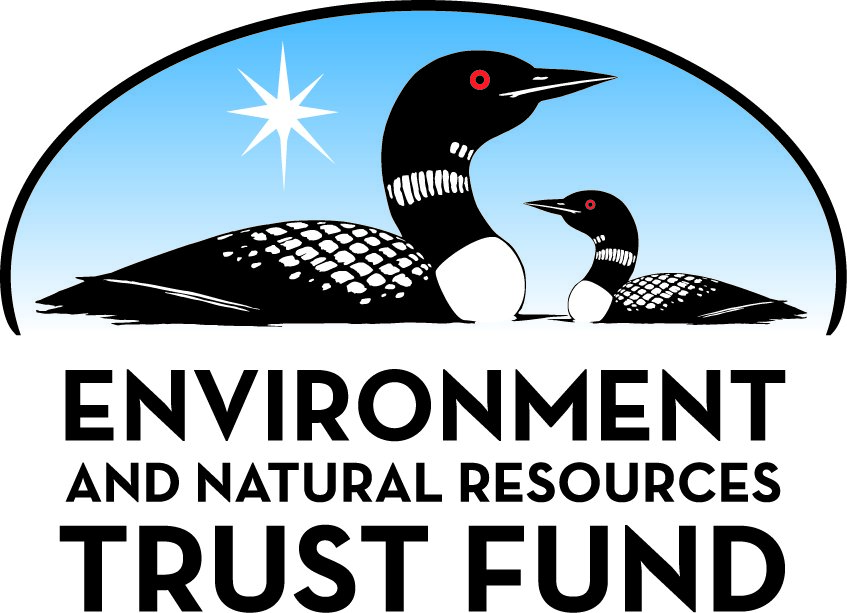 Environment and Natural Resources Trust Fund2021 Request for ProposalGeneral InformationProposal ID: 2021-428Proposal Title: Rocori Trail Phase 3Project Manager InformationName: Kevin MooneyOrganization: Rocori Trail Construction BoardOffice Telephone: (320) 597-2075Email: riverlakesarena@ci.richmond.mn.usProject Basic InformationProject Summary: This project consists of the design and construction of Phase 3 of the Rocori Trail along the old BNSF rail corridor and will connect Cold Spring, Richmond and Rockville.Funds Requested: $1,260,000Proposed Project Completion: 2022-06-30LCCMR Funding Category: Land Acquisition for Habitat and Recreation (G)Project LocationWhat is the best scale for describing where your work will take place?  
	Region(s): CentralWhat is the best scale to describe the area impacted by your work?  
	StatewideWhen will the work impact occur?  
	During the ProjectNarrativeDescribe the opportunity or problem your proposal seeks to address. Include any relevant background information.The planning, design and construction of the Rocori Trail has been a collaborative effort with support from the Rocori Trail Committee, City of Rockville, City of Cold Spring, City of Richmond, Cold Spring 20/20, Stearns County, MN DNR, National Parks Service, Parks and Trails Council of Minnesota, the Rocori Area Community Foundation, Schools, and the residents of the participating communities.  The total estimated cost of Phase 3 of the Rocori Trail is estimated to be $2,437,270.  The RTCB has expended $365,000 to date on the project. The RTCB received $812,270 from the MN Department of Transportation through its FY’21 Transportation Alternatives Program eligible for construction and is requesting $1,260,000 from the LCCMR for the balance of the project cost. The Rocori Trail provides connections to many area features/attractions along the trail route including recreational facilities, historical and natural resources, elementary and secondary schools, commercial, industrial, and retail businesses, and specifically, the Sauk River, Historic Downtowns, Cold Spring Dam and Falls, Scenic and Recreational Parks, Rockville Granite Quarry, Eagle Park, Scenic Rural Countryside Vistas and the Rockville County Park.What is your proposed solution to the problem or opportunity discussed above? i.e. What are you seeking funding to do? You will be asked to expand on this in Activities and Milestones.The Rocori Trail Construction Board (RTCB) is applying to the LCCMR for funds to complete the design and construction of Phase 3 (2.3 miles) of the Rocori Trail.  The trail will be constructed on the former BNSF railroad corridor along Trunk Highway 23 in Stearns County and will connect the cities of Richmond, Cold Springs, Rockville and two adjoining Townships.  The entire Rocori Trail corridor is owned by the Rocori Trail Construction Board.  Upon completion of Phase 3, the trail will be approximately 7 miles long, 10 feet wide, paved and ADA compliant (See attached map).  Phases 1 and 2 have been completed with local, state and federal dollars.What are the specific project outcomes as they relate to the public purpose of protection, conservation, preservation, and enhancement of the state’s natural resources? The primary users of the Rocori Trail will be pedestrians, bicyclists, roller bladers and will be accessible for wheelchair use in and around the cities of Richmond, Cold Springs, Rockville, the Townships of Wakefield and Munson, and most of Stearns County. The Rocori Trail is also connected to the Glacial Lakes State Trail that runs approximately 50 miles from Willmar to Richmond. Future links include connections to the Lake Wobegon Trail (St. Joseph/Todd County), Central Lakes Trail (Fergus Falls/Alexandria), Lake Koronis Trail (Paynesville) and Beaver Island Trail (St. Cloud) which would create over 100 miles of trail connectivity.Activities and MilestonesActivity 1: Project EngineeringActivity Budget: $368,270Activity Description: 
Design, Wetlands Permitting and Mitigation, Material Testing, Staking, Inspection and Construction Administration of Phase 3.Activity Milestones: Activity 2: Project ConstructionActivity Budget: $891,730Activity Description: 
Construction of the Rocori Trail Phase 3Activity Milestones: Project Partners and CollaboratorsLong-Term Implementation and FundingDescribe how the results will be implemented and how any ongoing effort will be funded. If not already addressed as part of the project, how will findings, results, and products developed be implemented after project completion? If additional work is needed, how will this be funded? 
The operation and maintenance of all phases of this project is under the auspices of the Rocori Trail Construction Board (RTCB) and the cities of Richmond, Cold Springs, and Rockville have agreed to share on the maintenance for the RTCB for a minimum of 20 years.  The trail will be constructed with materials that require a low level of maintenance over the next 20 years.  The cities annually evaluate the condition and operations of the trail. Seasonal maintenance (mowing, weed control, sweeping, trail repair, etc.) is estimated to be $15,000 annual for all three phases of the project.  This will be a line item in each of the cities’ annual budget.Project Manager and Organization QualificationsProject Manager Name: Kevin MooneyJob Title: Board Chair - Rocori Trail Construction Board - ApplicantProvide description of the project manager’s qualifications to manage the proposed project. 
The overall project manager for this project will be the Rocori Trail Construction Board (RTCB) in cooperation with the member communities (Richmond, Cold Spring, Rockville) councils and staff.  Additional project management and over-sight will come from the consulting engineering team.  All of these entities have been involved in the planning and construction of all three phases of this project.  This team has successfully designed, funded and constructed phases 1 and 2 of this overall trail and are very capable of completing phase 3.  The RTCB and its management team have many years of project oversight and project funding administration.Organization: Rocori Trail Construction BoardOrganization Description: 
The cities of Richmond, Cold Spring and Rockville have created the Rocori Trail Construction Board  through a Joint Powers Agreement (Attached) authorized by the laws of Minnesota.   The RTCB consists of two representatives of each of the member cities.  Each representative have a single vote and shall serve without compensation.  The administrators of the member Cities serve as non-voting representations.  A new chair is appointed annually by the voting members of each City. The RTCB purpose is to acquire trail right of way, design, construct and fund the Rocori Trail.Budget SummaryClassified Staff or Generally Ineligible ExpensesNon ENRTF FundsAttachmentsRequired AttachmentsVisual ComponentFile: Alternate Text for Visual ComponentVisual Shows Trail LocationBoard Resolution or LetterOptional AttachmentsSupport Letter or OtherAdministrative UseDoes your project include restoration or acquisition of land rights? 
	NoDoes your project have patent, royalties, or revenue potential? 
	NoDoes your project include research? 
	NoDoes the organization have a fiscal agent for this project? 
	NoDescriptionCompletion DateCompletion Of Plans and Specifications2020-08-31Final Design Review2020-09-30Complete Bidding Documents2020-11-30DescriptionCompletion DateProject Bid2021-01-31Construction Start2021-05-31Construction Complete2022-06-30NameOrganizationRoleReceiving FundsMNDNR StaffMNDNRFunderNoMNDOT StaffMNDOTFunderNoGeneral ContractorGeneral Contractor Hired Through A Competitive Bidding ProcessResponsible For All Project ConstructionYesEngineering FirmEngineering Firm Selected Throuigh A Qualifications ProcessProject Design and Construction AdministrationYesRockville Elected OfficialsCity of RockvilleProject OversightNoCold Spring Elected OfficialsCity of Cold SpringProject OversightNoRichmond Elected OfficialsCity of RichmondProject OversightNoCategory / NameSubcategory or TypeDescriptionPurposeGen. Ineli gible% Bene fits# FTEClass ified Staff?$ AmountPersonnelSub Total-Contracts and ServicesEngineering Firm Hired Through A Qualifications ProcessProfessional or Technical Service ContractEngineering Firm Will Be Responsible For Project Design and Construction Administration4$368,270Sub Total$368,270Equipment, Tools, and SuppliesSub Total-Capital ExpendituresSub Total-Acquisitions and StewardshipSub Total-Travel In MinnesotaSub Total-Travel Outside MinnesotaSub Total-Printing and PublicationSub Total-Other ExpensesGeneral Contractor Hired Through A Competitive Bidding ProcessResponsible For All Aspects Of The Project Construction$891,730Sub Total$891,730Grand Total$1,260,000Category/NameSubcategory or TypeDescriptionJustification Ineligible Expense or Classified Staff RequestCategorySpecific SourceUseStatusAmountStateCashMNDNRProject Design and ConstructionSecured$224,000State Sub Total$224,000Non-StateCashMNDOT - Transportation Alternatives Program (Federal Funds)Trail ConstructionSecured$953,270Non State Sub Total$953,270Funds Total$1,177,270TitleFileResolutionTitleFileOrganization Documents